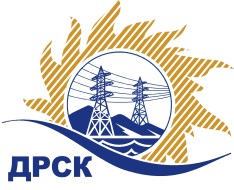 Акционерное Общество«Дальневосточная распределительная сетевая  компания»ПРОТОКОЛ ПЕРЕТОРЖКИСПОСОБ И ПРЕДМЕТ ЗАКУПКИ: открытый электронный запрос предложений № 579062 на право заключения Договора на выполнение работ для нужд филиала АО «ДРСК»  «Амурские электрические сети» «Чистка просеки ВЛ-110кВ Светлая-Горная» (закупка 39 раздела 1.1. ГКПЗ 2016 г.).Плановая стоимость: 2 077 000,0  рублей без учета НДС; 2 450 860,0 рублей с учетом НДС ПРИСУТСТВОВАЛИ: постоянно действующая Закупочная комиссия 2-го уровня Информация о результатах вскрытия конвертов:В адрес Организатора закупки поступало 3 (три) заявки на участие в  процедуре переторжки.Вскрытие конвертов было осуществлено в электронном сейфе Организатора закупки на Торговой площадке Системы www.b2b-energo.ru. автоматически.Дата и время начала процедуры вскрытия конвертов с предложениями на участие в закупке: 17:00 часов благовещенского времени 25.12.2015 г Место проведения процедуры вскрытия конвертов с предложениями на участие в закупке: Торговая площадка Системы www.b2b-energo.ru.Ответственный секретарь Закупочной комиссии 2 уровня  		                                                               М.Г.ЕлисееваЧувашова О.В.(416-2) 397-242№ 19/УР-Пг. Благовещенск25 декабря  2015 г.№п/пНаименование Участника закупки и его адресОбщая цена заявки до переторжки, руб. без НДСОбщая цена заявки после переторжки, руб. без НДСЗАО "Просеки Востока" (679135, Еврейская автономная обл., п. Биракан, ул. Октябрьская, 41)1 240 000,00 руб. без НДС  (1 463 200,0 руб. с НДС)1 230 000,00 руб. без НДС  (1 451 400,0 руб. с НДС)2.ООО "СтройАльянс" (675000, Россия, Амурская обл., г. Благовещенск, ул. Ленина, д. 196, корп. А, оф. 17)1 250 000,00 руб. без НДС (1 475 000,0 руб. с НДС)1 190 000,00 руб. без НДС (1 404 200,0 руб. с НДС)3.ООО "ДЭМ" (676450, Россия, Амурская область, г.Свободный, ул. Шатковская, 126)1 415 000,00 руб. без НДС (1 669 700,0 руб. с НДС)Предложение не поступило4.ООО "ЭНЕРГОСПЕЦСТРОЙ" (676244, Россия, Амурская обл., г. Зея, мкр. Светлый, д. 57, кв. 37)1 450 000,00 руб. без НДС (1 711 000,0 руб. с НДС1 049 724,0 руб. без НДС (1 238 674,32 руб. с НДС)5.ООО "КЛЮЧ" (676009, Россия, Амурская обл., Сковородинский р-н, с. Талдан, ул. Суворова, д. 2, кв. 1)1 480 000,00 руб. (НДС не облагается)Предложение не поступило